الاجتماع الثالثاجتماع إلكتروني، 16 مايو/أيار – 13 يونيو/حزيران 2021البند 2 من جدول الأعمال المؤقت*مذكرة سيناريومذكرة من الرئيسةأولا-	مقدمةوضع تنظيم عمل الدورة الرسمية المقرر أن تبدأ في 16 مايو/أيار 2021 وفقا للولاية الممنوحة من دورة مشتركة لمكتبي مؤتمر الأطراف والهيئة الفرعية للمشورة العلمية والتقنية والتكنولوجية عقدت في 1 أبريل/نيسان 2021 وتطلب من رئيسة الهيئة الفرعية للتنفيذ أن تضع، بدعم من الأمانة، تنظيم عمل مقترح للدورة الرسمية للاجتماع الثالث للهيئة الفرعية للتنفيذ، ونظر فيه وعدله بعد ذلك مكتب مؤتمر الأطراف في اجتماعه الذي عقد في 8 أبريل/نيسان 2021.وتصدر هذه الوثيقة في شكل مذكرة سيناريو لتمكين الأطراف والحكومات الأخرى والمراقبين من الاستعداد بناء عليها. ويدعم هذه الوثيقة جدول الأعمال المؤقت المشروح للاجتماع الثالث للهيئة الفرعية (CBD/SBI/3/1/Add.1/Rev.2)، الصادر في 15 يونيو/حزيران 2020.والمبادئ الرئيسية لتنظيم الاجتماعات الإلكترونية الرسمية للهيئات الفرعية لاتفاقية التنوع البيولوجي هي كما يلي:يستجيب توقيت وطرائق تنظيم الاجتماع للظروف الاستثنائية الحالية المتعلقة بجائحة كوفيد-19 ولا تشكل سابقة لتنظيم الاجتماعات المماثلة في إطار اتفاقية التنوع البيولوجي في المستقبل؛حُدِد توقيت وطرائق تنظيم الاجتماع:مع مراعاة الإطار الزمني للأعمال التحضيرية اللازمة لعقد الاجتماع الخامس عشر لمؤتمر الأطراف من 11 إلى 24 تشرين الأول/أكتوبر 2021 كما أعلنته الحكومة المضيفة والاجتماع الثالث للفريق العامل المفتوح العضوية المعني بالإطار العالمي للتنوع البيولوجي لما بعد عام 2020 من 2 إلى 7 أغسطس/آب 2021؛بما يسمح بالمشاركة الكاملة والفعالة للأطراف وكذلك الانخراط الكامل لجميع المراقبين، من خلال عقد الاجتماعات بطريقة شفافة وعادلة وشاملة للجميع؛مع إعطاء الأولوية في الجدول الزمني للعناصر المتعلقة بعملية ما بعد عام 2020 للسماح بوضع إطار عالمي للتنوع البيولوجي عالي الجودة لما بعد عام 2020 في الوقت المناسب؛سيؤجل اعتماد الوثائق L/الوثائق النهائية إلى موعد لاحق في اجتماع حضوري ينظم بالتعاقب مع اجتماع حضوري للفريق العامل المعني بالإطار العالمي للتنوع البيولوجي لما بعد عام 2020 أو الاجتماع الخامس عشر لمؤتمر الأطراف، ما لم يقرر المكتب خلاف ذلك. وبالنسبة للبنود اللازمة لإدخالها في عملية ما بعد عام 2020، ستنقل رئيسة الهيئة الفرعية نتائج الاجتماع إلى الرؤساء المشاركين للفريق العامل المعني بالإطار العالمي للتنوع البيولوجي لما بعد عام 2020؛ستُطبق القواعد الإجرائية القياسية المستخدمة للاجتماعات الحضورية، وسيتم تكييف تطبيقها حسب الضرورة للبيئات الافتراضية.ثانيا-	طرائق للاجتماع الإلكتروني الرسمي للهيئة الفرعية للتنفيذ في عام 2021ألف-	نوع الجلسات خلال الاجتماعات الإلكترونية الرسميةالجلسات العامةستُعقد الجلسات العامة: (أ) لافتتاح الاجتماع ورفعه وتعليقه، واعتماد جدول الأعمال وتنظيم العمل، وانتخاب أعضاء المكتب؛ (ب) لاستكمال القراءة الأولى لبنود جدول الأعمال حسب الحاجة، وإنشاء أفرقة الاتصال، وطلب إعداد ورقات غرفة الاجتماعات أو الورقات غير الرسمية، حسب الاقتضاء؛ (ج) للسماح بتقييم أو استعراض التقدم الذي تحرزه أفرقة الاتصال وتقديم المزيد من الإرشادات لعملها، حسب الاقتضاء؛ (د) للنظر في ورقات غرفة الاجتماعات؛ (هـ) للموافقة على ورقات غرفة الاجتماعات للسماح بإعداد مسودات الوثائق L.وستستغرق الجلسات ثلاث ساعات، وتشمل استراحة مدتها 15 دقيقة في منتصف كل جلسة تقريبا. وسيتم عقد جلسة عامة واحدة فقط في اليوم. والموعد الافتراضي هو 11:00 – 14:00 بالتوقيت المنسق العالمي (7-10 صباحا، بتوقيت مونتريال).وستُبث جميع الجلسات العامة عبر الإنترنت وستُسجل وستتاح عند الطلب.وستتم تلبية جميع طلبات أخذ الكلمة من قبل الأطراف لكل بند من بنود جدول الأعمال. كما سيتم الاستماع إلى بيانات الحكومات الأخرى ومجموعات أصحاب المصلحة والمراقبين الآخرين حسبما يسمح الوقت.وكما أعلنت الرئيسة خلال الجلسة غير الرسمية، من المتوخى أن تأخذ القراءة الأولى الرسمية لبنود جدول الأعمال في الحسبان البيانات والورقات المقدمة في الاجتماع غير الرسمي المعقود في آذار/مارس 2021 وتستند إليها، مما يقلل الوقت اللازم للقراءة الأولى لمعظم بنود جدول الأعمال. وبالتالي، فإن البيانات التي تم الإدلاء بها في الجلسات غير الرسمية للهيئة الفرعية التي عقدت في مارس/آذار 2021 ستؤخذ في الاعتبار عند إعداد ورقات غرفة الاجتماعات والورقات غير الرسمية للاجتماع ما لم تشر الأطراف أو الحكومات أو المراقبون إلى أنه يتعين إضافة نقاط جديدة إلى هذه البيانات. غير أن جميع الأطراف ستحتفظ بالحق في أخذ الكلمة والإدلاء ببيانات.وسيبدأ كل بند من بنود جدول الأعمال بمقدمة قصيرة للبند من الرئيسة أو الأمانة، تليها بيانات من المجموعات الإقليمية والأطراف والحكومات الأخرى ومجموعات أصحاب المصلحة الرئيسية والمراقبين الآخرين (حسب الاقتضاء وإذا سمح الوقت). ولن تكون هناك بيانات إقليمية في الجلسة الافتتاحية للاجتماع.وستقتصر مدة البيانات التي تُدلي بها الأطراف والحكومات الأخرى بشأن كل بند من بنود جدول الأعمال على ثلاث دقائق وخمس دقائق للبيانات المدلى بها نيابة عن مجموعة إقليمية. وبالنسبة للمجموعات الرئيسية، تقتصر البيانات على أربع دقائق وللمراقبين الآخرين دقيقتين (حسبما يسمح الوقت).وفي حالة عدم تمكن أحد المشاركين من الإدلاء ببيان في جلسة معينة لأسباب تقنية (مثل ضعف التوصيلية)، ستُتخذ ترتيبات بديلة. ويمكن للمشاركين أيضا إرسال بيانات مسجلة مسبقا وورقات مكتوبة إلى الأمانة قبل الاجتماعات كنسخة احتياطية في حالة حدوث مشاكل غير متوقعة في الاتصال أثناء الاجتماع غير الرسمي. ويمكن أن تنظر الأطراف التي لديها سبل اتصال ضعيفة أيضا في استخدام مكتب الأمم المتحدة القطري في بلدهم رهنا بالحصول على موافقة مسبقة. وتُشجع الأطراف والحكومات الأخرى والمراقبين الذين يعتزمون التحدث على أن يكون لديهم متحدث احتياطي.وستُنشر جميع البيانات التي يُدلى بها في القراءة الأولى، بما في ذلك البيانات المكتوبة المقدمة في الوقت المناسب، على الإنترنت، رهنا بموافقة الطرف أو المراقب المعني.أفرقة الاتصالعلى أساس نتائج القراءة الأولى، يجوز لرئيسة الهيئة الفرعية للتنفيذ أن تنشئ أفرقة اتصال وستحدد بوضوح الاختصاصات وترشح الرؤساء أو الرؤساء المشاركين لكل فريق اتصال.وستستمر جلسات أفرقة الاتصال لمدة تصل إلى ثلاث ساعات. وستُعقد جلسات لفريق واحد أو فريقين من أفرقة الاتصال يوميا حسب الاقتضاء، ولكن في أوقات مختلفة من اليوم. ولن تُنظم جلسة موازية لفريقين من أفرقة الاتصال. وستُعقد جلسات أفرقة الاتصال من الساعة 11:00 - 14:00 بالتوقيت العالمي المنسق و/أو 16:00 – 19:00 بالتوقيت العالمي المنسق و/أو 03:00 – 06:00 بالتوقيت العالمي المنسق، حسب الاقتضاء.وستكون أفرقة الاتصال مفتوحة لمشاركة جميع الأطراف والحكومات الأخرى وممثلي المراقبين.وتعمل أفرقة الاتصال على أساس "ورقة غير رسمية". ومع ذلك، يمكن أن تقرر رئيسة الهيئة الفرعية عقد جلسة أولية لفريق الاتصال قبل صياغة ورقة غير رسمية. وستتاح تحديثات منتظمة للورقة غير الرسمية لجميع المشاركين في فريق الاتصال لضمان الشفافية وسيتم توفير الوقت الكافي بين جلسات الفريق للسماح باستعراض المسودات وإجراء المشاورات الثنائية والجماعية. وستوفر الأمانة منصة إلكترونية لتيسير مثل هذه التبادلات. وعند الضرورة، يمكن تقاسم أقسام النص التي تخضع لمفاوضات مكثفة بشكل تفاعلي لتيسير تسوية الأمور.ويجوز لرئيسة الهيئة الفرعية للتنفيذ أن تدعو أيضا إلى إنشاء أنواع أخرى من الأفرقة غير الرسمية، مثل أصدقاء الرئيس، وأن تتقاسم طرائق تنظيمها مع الأطراف.وستعمل أفرقة الاتصال والأنواع الأخرى من الأفرقة غير الرسمية باللغة الإنكليزية، وبناء عليه، ستكون الورقات غير الرسمية التي يُنظر فيها في اجتماعات الفريق باللغة الإنكليزية. ووفقا للممارسة المعتادة، ستُقدم نتائج أفرقة الاتصال بجميع اللغات لتنظر فيها الجلسة العامة باعتبارها ورقات غرفة الاجتماعات.باء-	صنع القرار خلال الاجتماعات الإلكترونية الرسميةالنظر في ورقات غرفة الاجتماعاتستبذل الأمانة قصارى جهدها لضمان إتاحة جميع ورقات غرفة الاجتماعات في أقرب وقت ممكن قبل أن تنظر فيها الجلسة العامة وبجميع اللغات الست قبل الجلسة بما لا يقل عن 36 ساعة.وستبذل قصارى الجهود لضمان الشفافية والمشاركة الكاملة والفعالة لجميع الأطراف. وفي حالة إدخال تغييرات جوهرية أو معقدة على نص قيد التفاوض، سيُعمم النص المعني قبل النظر فيه للموافقة عليه.وفي حالة عدم تمكن ممثل أحد الأطراف من إجراء تدخل في جلسة معينة لأسباب تقنية، مثل ضعف التوصيلية، وإذا لم تُلاحظ هذه الحالة ويجري متابعتها وحلها في ذلك الوقت، على الممثل أن يخطر الأمانة بالموقف عن طريق البريد الإلكتروني أو الهاتف في أقرب فرصة، وفي غضون 12 ساعة من وقت وقوع الحادثة، وستبذل الأمانة كل الجهود المعقولة لحل المشكلة وتيسير تدخل ممثل الطرف المعني.ثالثا-	تنظيم العملمرفق بهذه الوثيقة مخطط لتنظيم العمل المقترح. وسيخضع الجدول الزمني لأفرقة الاتصال والأفرقة غير الرسمية الأخرى لمزيد من التنقيح في ضوء التقدم المحرز في الاجتماع وإرشادات المكتب. ويبين الجدول الزمني أيضا الجدول الزمني الخاص بالهيئة الفرعية المعنية بالمشورة العلمية والتقنية والتكنولوجية للسماح للأطراف والحكومات الأخرى والمراقبين بتقديم الصورة الكاملة للاجتماعين معا.ألف-	تحديد أولويات بنود جدول الأعماليجري تناول البنود المتعلقة مباشرة بالإطار العالمي للتنوع البيولوجي لما بعد عام 2020 وأعمال الاجتماع الثالث للفريق العامل المعني بالإطار العالمي للتنوع البيولوجي لما بعد عام 2020 في وقت مبكر من الجدول الزمني نظرا لأنه يتعين استكمالها بحلول نهاية مايو/أيار 2021 لإرشاد عملية إعداد المسودة الأولى للإطار العالمي للتنوع البيولوجي لما بعد عام 2020 والاستعداد للاجتماع الثالث للفريق العامل.ويمكن النظر في بنود أخرى من جدول الأعمال أو الانتهاء منها في موعد لاحق حسب تنظيم العمل الموضح أدناه. وستضمن الرئيسة النظر في جميع بنود جدول الأعمال كما هو مقرر.باء-	تناول البند 5 من جدول الأعمال المؤقت للاجتماع الثالث للهيئة الفرعية للتنفيذتتعلق العديد من المسائل التي ستنظر فيها الهيئة الفرعية للتنفيذ بشكل مباشر بوضع الإطار العالمي للتنوع البيولوجي لما بعد عام 2020. وستكون المناقشات في إطار البنود 6 و7 و8 و9 و11 ذات أهمية خاصة في هذا الصدد. وبالنظر إلى هذه الترابطات، ومن أجل تجنب المناقشات الموازية، سيُنظر في المسائل المتعلقة ببنود جدول الأعمال هذه والإطار العالمي للتنوع البيولوجي لما بعد عام 2020 في إطار بند جدول الأعمال ذي الصلة وليس البند 5 من جدول الأعمال. وعلى سبيل المثال، ينبغي تناول المسائل المتعلقة بحشد الموارد من أجل الإطار العالمي للتنوع البيولوجي لما بعد عام 2020 في إطار البند 6 من جدول الأعمال بشأن حشد الموارد وليس البند 5. وبالتالي، ستركز المناقشات في إطار البند 5 من جدول الأعمال على المسائل التي لا يغطيها بند آخر من جدول الأعمال، بما في ذلك:المسائل الشاملة أو المتعددة القطاعات؛المسائل المتعلقة بخطة التنفيذ لما بعد عام 2020 وخطة عمل بناء القدرات لبروتوكول قرطاجنة للسلامة الأحيائية؛خطة العمل الجنسانية لفترة ما بعد عام 2020؛خطة الاتصالات لفترة ما بعد 2020.ويرجى ملاحظة أنه من أجل تيسير النظر في المسائل المتعلقة بوضع الإطار العالمي للتنوع البيولوجي لما بعد عام 2020، حدد الرئيسان المشاركان للفريق العامل المعني بالإطار العالمي للتنوع البيولوجي لما بعد عام 2020 مجموعة من الأسئلة التي يرغبان في الحصول على مدخلات الهيئة الفرعية للتنفيذ بشأنها. ومن المرجح تناول هذه الأسئلة، الواردة في مرفق الوثيقة CBD/SBI/3/4، بشكل طبيعي أثناء المناقشات المتعلقة ببنود جدول الأعمال ذات الصلة. وقد ترغب الأطراف في وضعها في الاعتبار أثناء مداولاتها.ومع مراعاة كل ذلك، سيتم تنظيم البند 5 من جدول الأعمال على النحو التالي:ستفتح الرئيسة جدول الأعمال وتطلب من الرئيسين المشاركين تزويد الاجتماع بمعلومات أساسية عن طلبهما وتوقعاتهما من الهيئة الفرعية للتنفيذ، ثم يرفع البند 5 من جدول الأعمال؛سيُفتح الباب أثناء الجلسة العامة الثانية للتعليق على المسائل المدرجة في الفقرة 25 أعلاه؛سينظر في ورقة غرفة اجتماعات للبند 5 من جدول الأعمال بشأن المسائل المدرجة في الفقرة 25 خلال الجلسة العامة الثالثة؛سترسل الرئيسة المشورة ذات الصلة، بعد أن ينظر فيها الاجتماع، إلى الرئيسين المشاركين للنظر فيها.جيم-	البند 9 من جدول الأعمال: اختبار عملية استعراض تقودها الأطرافنظر مؤتمر الأطراف، في المقرر 14/29، في آليات استعراض الاتفاقية وطلب إلى الأمينة التنفيذية التحضير لاختبار عملية استعراض تقودها الأطراف وتنظيمها، بما في ذلك من خلال منتدى مفتوح العضوية يُعقد في الاجتماع الثالث للهيئة الفرعية للتنفيذ. وبناء على ذلك، اتُخذت الترتيبات، بالتشاور الوثيق مع رئيسة الهيئة الفرعية للتنفيذ ومكتب مؤتمر الأطراف لعقد جلسة افتراضية غير رسمية في 16 و17 سبتمبر/أيلول 2020. ووافق مكتب مؤتمر الأطراف على اتخاذ قرار في مرحلة لاحقة بشأن ما إذا كانت هناك حاجة أيضا إلى تجربة فعلية بناء على الدروس والخبرة المكتسبة من المنتدى الافتراضي المفتوح العضوية.وسيتخذ المكتب قرارا في وقت لاحق بشأن ما إذا كانت هناك حاجة إلى عقد اجتماع حضوري للاختبار والتجربة للمنتدى المفتوح العضوية الذي تقوده الأطراف في موعد ما في المستقبل. وفي الوقت الحالي، تُشجع الأطراف على النظر في الدروس المستفادة من المنتدى الافتراضي المفتوح العضوية أثناء مناقشة البند 9 من جدول الأعمال.رابعا-	تنظيم الاجتماعات وسيرهاالاجتماعات الإقليميةستتاح منصات إلكترونية مناسبة لمشاورات المجموعات الإقليمية، بناء على طلب المناطق. ويتعين أن تقوم المناطق بإبلاغ الأمانة بأنسب وقت لها قبل الاجتماع بعشرة أيام على الأقل. وتُشجع المناطق على عقد اجتماعات إقليمية تحضيرية في الأسبوع السابق للدورة، بالإضافة إلى أي اجتماعات إقليمية من المقرر عقدها أثناء الدورة.اجتماعات المكتبستُعقد اجتماعات مكتب مؤتمر الأطراف بانتظام لتخطيط وتقييم التقدم وتقديم إرشادات للرئيسة بشأن سير الاجتماع. وسيجري الإعلان عن الجدول الزمني في وقت قريب من بداية الاجتماع. المراقبونالجلسات العامة: سيُمنح غير الأطراف ومجموعات أصحاب المصلحة الرئيسية وغيرهم من المراقبين فرصة للتحدث في جميع الجلسات العامة حسبما يسمح الوقت. وحيثما يكون الوقت محدودا، ستسعى الرئيسة إلى ضمان التوازن بين مختلف فئات المراقبين والتمثيل الإقليمي، مع الأخذ في الاعتبار أيضا الصلة ببند جدول الأعمال.أفرقة الاتصال: يتدخل المراقبون حسب تقدير الرئيسة/الرئيسين المشاركين لفريق الاتصال بعد أن تدلي الأطراف بمداخلاتها.سيجري النظر في أي اقتراحات جوهرية للنص من المراقبين إذا أيدها طرف واحد على الأقل.المساعدة في حل مشاكل التوصيلية التقنيةسيجري تقليل هذه القيود إلى أدنى حد على النحو التالي:قد ترغب الأطراف في حضور الاجتماع من مكتب الأمم المتحدة القطري في بلدانهم رهنا بإجراء ترتيب مسبق مع أمانة اتفاقية التنوع البيولوجي. ويجري حاليا وضع طرائق لطلب الوصول إلى المكاتب القطرية مع مكتب الأمين العام للأمم المتحدة؛ستتاح فرص التدريب والاختبار المسبق مرتين، في 27 أبريل/نيسان 2021 الساعة 8:30 صباحا والساعة 8:30 مساء بتوقيت مونتريال (12:30 بالتوقيت العالمي المنسق في 27 أبريل/نيسان 2021 و00:30 بالتوقيت العالمي المنسق في 28 أبريل/نيسان)؛ستبذل الأمانة وتقنيو المنصة كل الجهود المعقولة لمساعدة الأطراف التي تواجه أي صعوبات في التوصيلية واستخدام المنصة.المناطق الزمنيةيمكن تقليل تحدي العمل عبر مناطق زمنية إلى أدنى حد من خلال:تحديد عدد ساعات الجلسات في اليوم؛تناوب أفرقة الاتصال بين فترات زمنية مختلفة.الوثائقستقدم وثائق ما قبل الدورات ذات الصلة قبل ستة أسابيع على الأقل من تناول أي بند من بنود جدول الأعمال.وستكون قائمة المشاركين المسجلين مسبقا متاحة لجميع المشاركين المسجلين في بداية الاجتماع.الأحداث الجانبيةلن تُنظم أي أحداث جانبية خلال الاجتماعات الافتراضية الرسمية.المرفقالجدول الزمنيملاحظات:ستكون هناك استراحة مدتها 15 دقيقة خلال كل جلسة عامة، بعد حوالي 1.5 ساعة من بداية الجلسة.لن تعقد أي جلسات بالتوازي. ولذلك، عندما يخطط لعقد جلسة لفريق اتصال في نفس يوم انعقاد جلسة عامة أو جلسة لفريق اتصال آخر، سيتم تحديد موعده بحيث يجري تجنب تضارب الأوقات.الإشارات إلى ما إذا كان من المتوقع إنشاء أفرقة اتصال ( فريق الاتصال) أو لا ( ورقة غرفة اجتماعات) لأغراض التخطيط فقط.__________CBD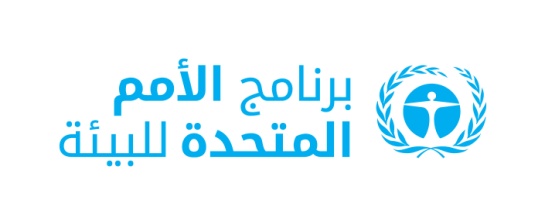 CBD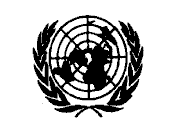 Distr.GENERAL14 April 2021ARABICORIGINAL: ENGLISH 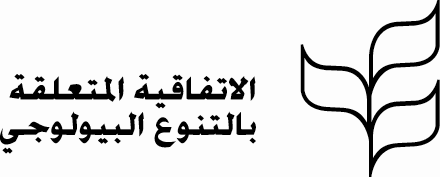 التاريخاليومالاجتماعبند جدول الأعمال/النشاطبند جدول الأعمال/النشاطبند جدول الأعمال/النشاط3 مايو/أيارالاثنينالجلسة العامة للاجتماع الرابع والعشرين للهيئة الفرعية للمشورة العلمية والتقنية والتكنولوجيةالبندان 1 و2البند 3 – إكمال القراءة الأولى (التركيز على الإضافة 2)  أفرقة الاتصالالبندان 1 و2البند 3 – إكمال القراءة الأولى (التركيز على الإضافة 2)  أفرقة الاتصالالبندان 1 و2البند 3 – إكمال القراءة الأولى (التركيز على الإضافة 2)  أفرقة الاتصال4 مايو/أيارالثلاثاءالجلسة العامة للاجتماع الرابع والعشرين للهيئة الفرعية للمشورة العلمية والتقنية والتكنولوجيةالبند 6 – إكمال القراءة الأولى  فريق الاتصالالبند 8 – القراءة الأولى  ورقة غرفة اجتماعاترفع الجلسةالبند 6 – إكمال القراءة الأولى  فريق الاتصالالبند 8 – القراءة الأولى  ورقة غرفة اجتماعاترفع الجلسةالبند 6 – إكمال القراءة الأولى  فريق الاتصالالبند 8 – القراءة الأولى  ورقة غرفة اجتماعاترفع الجلسة5 مايو/أيارالأربعاءأفرقة الاتصال التابع للهيئة الفرعية للمشورة العلمية والتقنية والتكنولوجيةفريق الاتصال المعني بالبند 3 (استعراض علمي وتقني للغايات والأهداف، الإضافة 2)فريق الاتصال المعني بالبند 3 (استعراض علمي وتقني للغايات والأهداف، الإضافة 2)فريق الاتصال المعني بالبند 3 (استعراض علمي وتقني للغايات والأهداف، الإضافة 2)6 مايو/أيارالخميسأفرقة الاتصال التابع للهيئة الفرعية للمشورة العلمية والتقنية والتكنولوجيةفريق الاتصال المعني بالبند 3 (استعراض علمي وتقني للغايات والأهداف، الإضافة 2)فريق الاتصال المعني بالبند 3 (استعراض علمي وتقني للغايات والأهداف، الإضافة 2)فريق الاتصال المعني بالبند 3 (استعراض علمي وتقني للغايات والأهداف، الإضافة 2)7 مايو/أيارالجمعةأفرقة الاتصال التابع للهيئة الفرعية للمشورة العلمية والتقنية والتكنولوجيةفريق الاتصال المعني بالبند 3 (إطار الرصد، الإضافة 1)فريق الاتصال المعني بالبند 3 (إطار الرصد، الإضافة 1)فريق الاتصال المعني بالبند 3 (إطار الرصد، الإضافة 1)8 مايو/أيارالسبتأفرقة الاتصال التابع للهيئة الفرعية للمشورة العلمية والتقنية والتكنولوجيةفريق الاتصال المعني بالبند 3 (إطار الرصد، الإضافة 1)فريق الاتصال المعني بالبند 3 (إطار الرصد، الإضافة 1)فريق الاتصال المعني بالبند 3 (إطار الرصد، الإضافة 1)9 مايو/أيارالأحد10 مايو/أيارالاثنينأفرقة الاتصال التابع للهيئة الفرعية للمشورة العلمية والتقنية والتكنولوجيةفريق الاتصال المعني بالبند 6فريق الاتصال المعني بالبند 6فريق الاتصال المعني بالبند 611 مايو/أيارالثلاثاءأفرقة الاتصال التابع للهيئة الفرعية للمشورة العلمية والتقنية والتكنولوجيةفريق الاتصال المعني بالبند 6فريق الاتصال المعني بالبند 6فريق الاتصال المعني بالبند 612 مايو/أيارالأربعاء13 مايو/أيارالخميسإجازة عيد الفطرإجازة عيد الفطرإجازة عيد الفطرإجازة عيد الفطر14 مايو/أيارالجمعةإجازة عيد الفطرإجازة عيد الفطرإجازة عيد الفطرإجازة عيد الفطر15 مايو/أيارالسبت16 مايو/أيارالأحدالجلسة العامة للاجتماع الثالث للهيئة الفرعية للتنفيذالبندان 1 و2البند 3 – إكمال القراءة الأولى  ورقة غرفة اجتماعاتالبند 4 – إكمال القراءة الأولى  ورقة غرفة اجتماعاتالبند 5 - افتتاح البند  بيان من الرئيسين المشاركين للفريق العامل المعني بما بعد 2020البند 6 – إكمال القراءة الأولى  فريق الاتصالالبندان 1 و2البند 3 – إكمال القراءة الأولى  ورقة غرفة اجتماعاتالبند 4 – إكمال القراءة الأولى  ورقة غرفة اجتماعاتالبند 5 - افتتاح البند  بيان من الرئيسين المشاركين للفريق العامل المعني بما بعد 2020البند 6 – إكمال القراءة الأولى  فريق الاتصالالبندان 1 و2البند 3 – إكمال القراءة الأولى  ورقة غرفة اجتماعاتالبند 4 – إكمال القراءة الأولى  ورقة غرفة اجتماعاتالبند 5 - افتتاح البند  بيان من الرئيسين المشاركين للفريق العامل المعني بما بعد 2020البند 6 – إكمال القراءة الأولى  فريق الاتصال17 مايو/أيارالاثنينالجلسة العامة للاجتماع الثالث للهيئة الفرعية للتنفيذالبند 7 – إكمال القراءة الأولى  فريق الاتصالالبند 8 – القراءة الأولى  ورقة غرفة اجتماعاتالبند 9 – إكمال القراءة الأولى  فريق الاتصالالبند 7 – إكمال القراءة الأولى  فريق الاتصالالبند 8 – القراءة الأولى  ورقة غرفة اجتماعاتالبند 9 – إكمال القراءة الأولى  فريق الاتصالالبند 7 – إكمال القراءة الأولى  فريق الاتصالالبند 8 – القراءة الأولى  ورقة غرفة اجتماعاتالبند 9 – إكمال القراءة الأولى  فريق الاتصال18 مايو/أيارالثلاثاءالجلسة العامة للاجتماع الثالث للهيئة الفرعية للتنفيذالبند 11 – إكمال القراءة الأولى  ورقة غرفة اجتماعاتالبنود 10 و12 و13 – إكمال القراءة الأولى  ورقة غرفة اجتماعات/فريق الاتصالرفع الجلسةالبند 11 – إكمال القراءة الأولى  ورقة غرفة اجتماعاتالبنود 10 و12 و13 – إكمال القراءة الأولى  ورقة غرفة اجتماعات/فريق الاتصالرفع الجلسةالبند 11 – إكمال القراءة الأولى  ورقة غرفة اجتماعاتالبنود 10 و12 و13 – إكمال القراءة الأولى  ورقة غرفة اجتماعات/فريق الاتصالرفع الجلسة19 مايو/أيارالأربعاءأفرقة الاتصال التابع للهيئة الفرعية للتنفيذفريق الاتصال: البند 6 من جدول أعمال الهيئة الفرعية للتنفيذفريق الاتصال: البند 6 من جدول أعمال الهيئة الفرعية للتنفيذفريق الاتصال: البند 7 من جدول أعمال الهيئة الفرعية للتنفيذ20 مايو/أيارالخميسأفرقة الاتصال التابع للهيئة الفرعية للتنفيذفريق الاتصال: البند 6 من جدول أعمال الهيئة الفرعية للتنفيذفريق الاتصال: البند 6 من جدول أعمال الهيئة الفرعية للتنفيذفريق الاتصال: البند 9 من جدول أعمال الهيئة الفرعية للتنفيذ21 مايو/أيارالجمعةأفرقة الاتصال التابع للهيئة الفرعية للتنفيذفريق الاتصال: البند 7 من جدول أعمال الهيئة الفرعية للتنفيذفريق الاتصال: البند 7 من جدول أعمال الهيئة الفرعية للتنفيذفريق الاتصال: البند 9 من جدول أعمال الهيئة الفرعية للتنفيذ22 مايو/أيارالسبت23 مايو/أيارالأحدالجلسة العامة للاجتماع الرابع والعشرين للهيئة الفرعية للمشورة العلمية والتقنية والتكنولوجيةالبند 7 – إكمال القراءة الأولى  ورقة غرفة اجتماعاتالبند 10 – إكمال القراءة الأولى  ورقة غرفة اجتماعاتالبند 8 – استعراض ورقة غرفة اجتماعات والموافقة عليهاالبند 7 – إكمال القراءة الأولى  ورقة غرفة اجتماعاتالبند 10 – إكمال القراءة الأولى  ورقة غرفة اجتماعاتالبند 8 – استعراض ورقة غرفة اجتماعات والموافقة عليهاالبند 7 – إكمال القراءة الأولى  ورقة غرفة اجتماعاتالبند 10 – إكمال القراءة الأولى  ورقة غرفة اجتماعاتالبند 8 – استعراض ورقة غرفة اجتماعات والموافقة عليها24 مايو/أيارالاثنينالجلسة العامة للاجتماع الرابع والعشرين للهيئة الفرعية للمشورة العلمية والتقنية والتكنولوجيةالبند 3 (ما بعد عام 2020) – استعراض ورقة غرفة اجتماعات والموافقة عليهاالبند 3 (ما بعد عام 2020) – استعراض ورقة غرفة اجتماعات والموافقة عليهافريق الاتصال: البنود 6 أو 7 أو 9 من جدول أعمال الهيئة الفرعية للتنفيذ حسب الحاجة25 مايو/أيارالثلاثاءالجلسة العامة للاجتماع الرابع والعشرين للهيئة الفرعية للمشورة العلمية والتقنية والتكنولوجيةالبند 6 – استعراض ورقة غرفة اجتماعات والموافقة عليهاالبند 9 – القراءة الأولى  ورقة غرفة اجتماعاتالبند 6 – استعراض ورقة غرفة اجتماعات والموافقة عليهاالبند 9 – القراءة الأولى  ورقة غرفة اجتماعاتفريق الاتصال: البنود 6 أو 7 أو 9 من جدول أعمال الهيئة الفرعية للتنفيذ حسب الحاجة26 مايو/أيارالأربعاءالجلسة العامة للاجتماع الرابع والعشرين للهيئة الفرعية للمشورة العلمية والتقنية والتكنولوجيةالبند 9 – القراءة الأولى حسب الحاجة  ورقة غرفة اجتماعاتالبند 4 – إكمال القراءة الأولى  فريق الاتصالالبند 5 – إكمال القراءة الأولى  فريق الاتصالرفع الجلسةالبند 9 – القراءة الأولى حسب الحاجة  ورقة غرفة اجتماعاتالبند 4 – إكمال القراءة الأولى  فريق الاتصالالبند 5 – إكمال القراءة الأولى  فريق الاتصالرفع الجلسةفريق الاتصال: البنود 6 أو 7 أو 9 من جدول أعمال الهيئة الفرعية للتنفيذ حسب الحاجة27 مايو/أيارالخميس28 مايو/أيارالجمعةالجلسة العامة للاجتماع الثالث للهيئة الفرعية للتنفيذالبند 3 – استعراض ورقة غرفة اجتماعات والموافقة عليهاالبند 4 – استعراض ورقة غرفة اجتماعات والموافقة عليهاالبند 5 – إكمال القراءة الأولى  ورقة غرفة اجتماعاتالبند 3 – استعراض ورقة غرفة اجتماعات والموافقة عليهاالبند 4 – استعراض ورقة غرفة اجتماعات والموافقة عليهاالبند 5 – إكمال القراءة الأولى  ورقة غرفة اجتماعاتالبند 3 – استعراض ورقة غرفة اجتماعات والموافقة عليهاالبند 4 – استعراض ورقة غرفة اجتماعات والموافقة عليهاالبند 5 – إكمال القراءة الأولى  ورقة غرفة اجتماعات29 مايو/أيارالسبتالجلسة العامة للاجتماع الثالث للهيئة الفرعية للتنفيذالبند 6 – استعراض ورقة غرفة اجتماعات والموافقة عليهاالبند 7 – استعراض ورقة غرفة اجتماعات والموافقة عليهاالبند 6 – استعراض ورقة غرفة اجتماعات والموافقة عليهاالبند 7 – استعراض ورقة غرفة اجتماعات والموافقة عليهاالبند 6 – استعراض ورقة غرفة اجتماعات والموافقة عليهاالبند 7 – استعراض ورقة غرفة اجتماعات والموافقة عليها30 مايو/أيارالأحدالجلسة العامة للاجتماع الثالث للهيئة الفرعية للتنفيذالبند 9 – استعراض ورقة غرفة اجتماعات والموافقة عليهاالبنود 10 و12 و13 – إكمال القراءة الأولى (متابعة من 18 مايو/أيار حسب الحاجة)  ورقة غرفة اجتماعات/فريق الاتصالتحديث من الأمانة بشأن البند 14البند 9 – استعراض ورقة غرفة اجتماعات والموافقة عليهاالبنود 10 و12 و13 – إكمال القراءة الأولى (متابعة من 18 مايو/أيار حسب الحاجة)  ورقة غرفة اجتماعات/فريق الاتصالتحديث من الأمانة بشأن البند 14البند 9 – استعراض ورقة غرفة اجتماعات والموافقة عليهاالبنود 10 و12 و13 – إكمال القراءة الأولى (متابعة من 18 مايو/أيار حسب الحاجة)  ورقة غرفة اجتماعات/فريق الاتصالتحديث من الأمانة بشأن البند 1431 مايو/أيارالاثنينيونيو/حزيرانيونيو/حزيرانيونيو/حزيرانيونيو/حزيرانيونيو/حزيرانيونيو/حزيران1 يونيو/حزيرانالثلاثاءأفرقة الاتصال التابع للهيئة الفرعية للمشورة العلمية والتقنية والتكنولوجية والهيئة الفرعية للتنفيذفريق الاتصال: البنود 5 أو 11 أو 13 من جدول أعمال الهيئة الفرعية للتنفيذ حسب الحاجةفريق الاتصال: البندان 4 أو 5 من جدول أعمال الهيئة الفرعية للمشورة العلمية والتقنية والتكنولوجية حسب الحاجةفريق الاتصال: البندان 4 أو 5 من جدول أعمال الهيئة الفرعية للمشورة العلمية والتقنية والتكنولوجية حسب الحاجة2 يونيو/حزيرانالأربعاءأفرقة الاتصال التابع للهيئة الفرعية للمشورة العلمية والتقنية والتكنولوجية والهيئة الفرعية للتنفيذفريق الاتصال: البنود 5 أو 11 أو 13 من جدول أعمال الهيئة الفرعية للتنفيذ حسب الحاجةفريق الاتصال: البندان 4 أو 5 من جدول أعمال الهيئة الفرعية للمشورة العلمية والتقنية والتكنولوجية حسب الحاجةفريق الاتصال: البندان 4 أو 5 من جدول أعمال الهيئة الفرعية للمشورة العلمية والتقنية والتكنولوجية حسب الحاجة3 يونيو/حزيرانالخميسأفرقة الاتصال التابع للهيئة الفرعية للمشورة العلمية والتقنية والتكنولوجية والهيئة الفرعية للتنفيذفريق الاتصال: البنود 5 أو 11 أو 13 من جدول أعمال الهيئة الفرعية للتنفيذ حسب الحاجةفريق الاتصال: البندان 4 أو 5 من جدول أعمال الهيئة الفرعية للمشورة العلمية والتقنية والتكنولوجية حسب الحاجةفريق الاتصال: البندان 4 أو 5 من جدول أعمال الهيئة الفرعية للمشورة العلمية والتقنية والتكنولوجية حسب الحاجة4 يونيو/حزيرانالجمعةأفرقة الاتصال التابع للهيئة الفرعية للمشورة العلمية والتقنية والتكنولوجية والهيئة الفرعية للتنفيذفريق الاتصال: البنود 5 أو 11 أو 13 من جدول أعمال الهيئة الفرعية للتنفيذ حسب الحاجةفريق الاتصال: البندان 4 أو 5 من جدول أعمال الهيئة الفرعية للمشورة العلمية والتقنية والتكنولوجية حسب الحاجةفريق الاتصال: البندان 4 أو 5 من جدول أعمال الهيئة الفرعية للمشورة العلمية والتقنية والتكنولوجية حسب الحاجة5 يونيو/حزيرانالسبت6 يونيو/حزيرانالأحد7 يونيو/حزيرانالاثنينالجلسة العامة للاجتماع الرابع والعشرين للهيئة الفرعية للمشورة العلمية والتقنية والتكنولوجيةالبند 7 – استعراض ورقة غرفة اجتماعات والموافقة عليهاالبند 9 – استعراض ورقة غرفة اجتماعات والموافقة عليهاالبند 10 – استعراض ورقة غرفة اجتماعات والموافقة عليهاالبند 7 – استعراض ورقة غرفة اجتماعات والموافقة عليهاالبند 9 – استعراض ورقة غرفة اجتماعات والموافقة عليهاالبند 10 – استعراض ورقة غرفة اجتماعات والموافقة عليهاالبند 7 – استعراض ورقة غرفة اجتماعات والموافقة عليهاالبند 9 – استعراض ورقة غرفة اجتماعات والموافقة عليهاالبند 10 – استعراض ورقة غرفة اجتماعات والموافقة عليها8 يونيو/حزيرانالثلاثاءالجلسة العامة للاجتماع الرابع والعشرين للهيئة الفرعية للمشورة العلمية والتقنية والتكنولوجيةالبند 4 – استعراض ورقة غرفة اجتماعات والموافقة عليهاالبند 5 – استعراض ورقة غرفة اجتماعات والموافقة عليهاالبند 4 – استعراض ورقة غرفة اجتماعات والموافقة عليهاالبند 5 – استعراض ورقة غرفة اجتماعات والموافقة عليهاالبند 4 – استعراض ورقة غرفة اجتماعات والموافقة عليهاالبند 5 – استعراض ورقة غرفة اجتماعات والموافقة عليها9 يونيو/حزيرانالأربعاءالجلسة العامة للاجتماع الرابع والعشرين للهيئة الفرعية للمشورة العلمية والتقنية والتكنولوجيةاستعراض ورقات غرفة الاجتماعات والموافقة عليها حسب الحاجةتعليق الاجتماعاستعراض ورقات غرفة الاجتماعات والموافقة عليها حسب الحاجةتعليق الاجتماعاستعراض ورقات غرفة الاجتماعات والموافقة عليها حسب الحاجةتعليق الاجتماع10 يونيو/حزيرانالخميس11 يونيو/حزيرانالجمعةالجلسة العامة للاجتماع الثالث للهيئة الفرعية للتنفيذالبند 5 – استعراض ورقة غرفة اجتماعات والموافقة عليهاالبند 8 – استعراض ورقة غرفة اجتماعات والموافقة عليهاالبند 10 – استعراض ورقة غرفة اجتماعات والموافقة عليهاالبند 5 – استعراض ورقة غرفة اجتماعات والموافقة عليهاالبند 8 – استعراض ورقة غرفة اجتماعات والموافقة عليهاالبند 10 – استعراض ورقة غرفة اجتماعات والموافقة عليهاالبند 5 – استعراض ورقة غرفة اجتماعات والموافقة عليهاالبند 8 – استعراض ورقة غرفة اجتماعات والموافقة عليهاالبند 10 – استعراض ورقة غرفة اجتماعات والموافقة عليها12 يونيو/حزيرانالسبتالجلسة العامة للاجتماع الثالث للهيئة الفرعية للتنفيذالبند 11 – استعراض ورقة غرفة اجتماعات والموافقة عليهاالبند 12 – استعراض ورقة غرفة اجتماعات والموافقة عليهاالبند 13 – استعراض ورقة غرفة اجتماعات والموافقة عليهاالبند 11 – استعراض ورقة غرفة اجتماعات والموافقة عليهاالبند 12 – استعراض ورقة غرفة اجتماعات والموافقة عليهاالبند 13 – استعراض ورقة غرفة اجتماعات والموافقة عليهاالبند 11 – استعراض ورقة غرفة اجتماعات والموافقة عليهاالبند 12 – استعراض ورقة غرفة اجتماعات والموافقة عليهاالبند 13 – استعراض ورقة غرفة اجتماعات والموافقة عليها13 يونيو/حزيرانالأحدالجلسة العامة للاجتماع الثالث للهيئة الفرعية للتنفيذاستعراض ورقات غرفة الاجتماعات والموافقة عليها حسب الحاجةتعليق الاجتماعاستعراض ورقات غرفة الاجتماعات والموافقة عليها حسب الحاجةتعليق الاجتماعاستعراض ورقات غرفة الاجتماعات والموافقة عليها حسب الحاجةتعليق الاجتماع